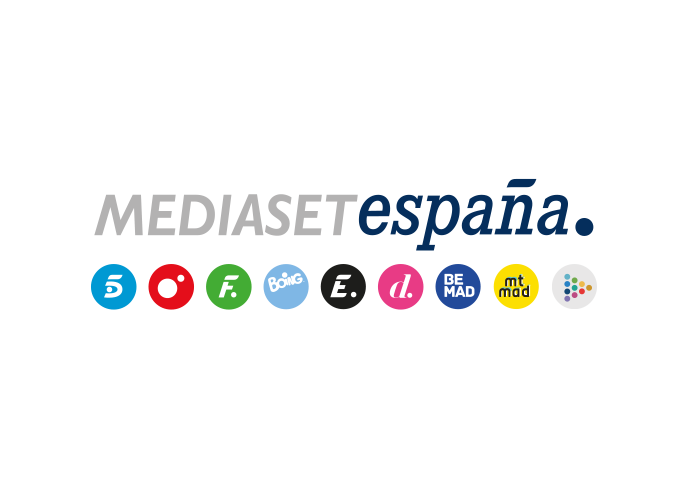 Madrid, 17 de marzo de 2023Omar Montes y Fernando Romay protagonizan la nueva entrega de ‘Déjate quererEl sábado 18 de marzo, en Telecinco (22:00horas).El cantante Omar Montes y el exjugador de baloncesto Fernando Romay son los protagonistas de la nueva entrega de ‘Déjate querer’ que Telecinco emite este sábado 18 de marzo, a partir de las 22:00 horas.Junto a Paz Padilla, Omar Montes rememora su infancia y sorprende a Aarón, un niño de la localidad gaditana de San Fernando que ha pasado gran parte de su vida en hospitales acompañado de su hermana Yureima, Además, el cantante es sorprendido por una fan e interpreta uno de sus temas más conocidos: ‘La llama del amor’.También acude a ‘Déjate querer’ el exbaloncestista coruñés Fernando Romay, que repasa su trayectoria deportiva y tiene la oportunidad de charlar con Yolanda, madre de un niño con leucemia que recuerda con emoción la visita que él realizó a su hijo mientras estuvo ingresado en el hospital. El expívot del Real Madrid recibe también una segunda sorpresa: la de su antiguo entrenador, Rafael Peyró, quien apostó por él siendo un adolescente recién llegado a Madrid para que entrara en la cantera del equipo merengue de baloncesto.Completan el plantel de invitados del programa Ana, una mujer decidida a que sus dos hermanas, que llevan años sin hablarse, se reconcilien y vuelvan a ser una familia unida; y Claudio, un hombre que anhela saber qué fue de su padre biológico, entre otros casos.